SchulpsychologeFelix Buchinger, MSc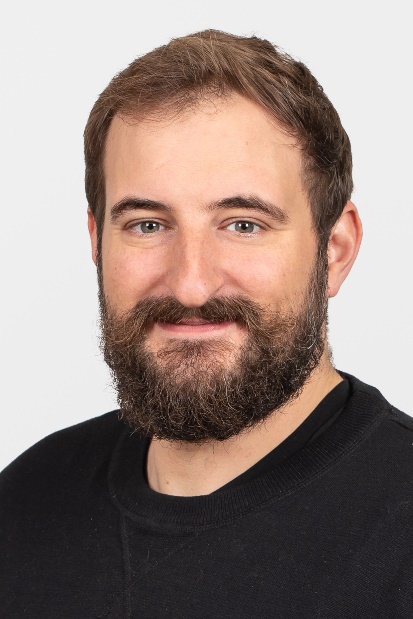 Klinischer Psychologe i. A.Ansprechpartner für Schülerinnen, Schüler, Lehrerinnen, Lehrer und Eltern bei:Alle Fragen rund um das Lernen (z.B. fehlende Motivation, mangelnde Lernorganisation, Konzentrationsschwierigkeiten) Prüfungsangst Laufbahnfragen (Stärken-Schwächen-Bestimmung, Wahl der geeigneten Ausbildung) Konflikten im sozialen Umfeld (Klasse, Elternhaus, Lehrkräfte) Integrationsfragen persönlichen Anliegen/KrisenKontaktaufnahme unter: Tel: 0664 /80 345 55 528
Mail: felix.buchinger@bildung-stmk.gv.at                                                       Schulpsychologische Beratungsgespräche oder Untersuchungen erfolgenfreiwillig, vertraulich und kostenlosKontakt/weitere Informationen:Schulpsychologische Beratungsstelle Oststeiermark/Bildungsdirektion Steiermark 
05 0248 345 DW 677  laura.hatzl@bildung-stmk.gv.at 
www.bildung-stmk.gv.at/service/schulpsychologie